УТВЕРЖДАЮПриказ директора колледжа от 25.05.2021 г. № 119/1РАБОЧАЯ ПРОГРАММа УЧЕБНОЙ ДИСЦИПЛИНЫОП.10 Экономика отраслипрограмма подготовки специалистов среднего звенасреднего профессионального образования по специальности 15.02.12. Монтаж, техническое обслуживаниеи ремонт промышленного оборудования (по отраслям)2021 г.    Рабочая программа учебной дисциплины разработана на основе Федерального государственного образовательного стандарта (далее – ФГОС) по специальности среднего профессионального образования (далее СПО) 15.02.12. Монтаж, техническое обслуживание и ремонт промышленного оборудования (по отраслям) СодержаниеПаспорт программы учебной дисциплины	4Структура и содержание учебной дисциплины	4Условия реализации учебной дисциплины	14Контроль и оценка результатов освоения учебной дисциплины……………….151. ПАСПОРТ ПРОГРАММЫ УЧЕБНОЙ ДИСЦИПЛИНЫ«Экономика отрасли» Область применения программыРабочая программа учебной дисциплины является частью основной профессиональной образовательной программы в соответствии с ФГОС по специальности 15.02.12. Монтаж, техническое обслуживание и ремонт промышленного оборудования (по отраслям).        Программа учебной дисциплины может быть использована в программах дополнительного профессионального образования.1.2. Место учебной дисциплины в структуре основной профессиональной образовательной программы: общепрофессиональный цикл.1.3. Цели и задачи учебной дисциплины – требования к результатам освоения учебной дисциплины:В результате освоения учебной дисциплины обучающийся должен уметь:- оформлять первичные документы по учету рабочего времени, выработки, заработной платы, простоев; -	рассчитывать основные технико-экономические показатели деятельности подразделения (организации); -	разрабатывать бизнес-план; -	защищать свои права в соответствии с гражданским, гражданскопроцессуальным и трудовым законодательством; -	анализировать и оценивать результаты и последствия деятельности (бездействия) с правовой точки зрения. В результате освоения  учебной дисциплины обучающийся должен знать: -	действующие законодательные и нормативные акты, регулирующие производственно-хозяйственную деятельность; -	материально-технические, трудовые и финансовые ресурсы отрасли и организации, показатели эффективного их использования; -	методики 	расчета 	основных 	технико-экономических 	показателей деятельности  организации; - методику разработки бизнес-плана; -	механизмы ценообразования на продукцию (услуги), формы оплаты труда в современных условиях; -	основы маркетинговой деятельности, менеджмента и принципы делового общения; -	основы организации работы коллектива исполнителей; -	основы планирования, финансирования и кредитования организации; -	особенности менеджмента в области профессиональной деятельности; -	производственную и организационную структуру организации; -	основные положения Конституции Российской Федерации, действующие законодательные и иные нормативно-правовые акты, регулирующие правоотношения в процессе профессиональной (трудовой) деятельности; -	классификацию, основные виды и правила составления нормативных документов; -	права и обязанности работников в профессиональной деятельности.     1.4. Рекомендуемое количество часов на освоение программы учебной дисциплины:максимальной учебной нагрузки обучающегося  76  часа, в том числе:обязательной аудиторной учебной нагрузки обучающегося  76  часов;самостоятельной работы обучающегося  - часа.2. СТРУКТУРА И СОДЕРЖАНИЕ УЧЕБНОЙ ДИСЦИПЛИНЫ2.1. Объем учебной дисциплины и виды учебной работы2.2. Тематический план и содержание учебной дисциплины «Экономика отрасли»Для характеристики уровня освоения учебного материала используются следующие обозначения:1. – ознакомительный (узнавание ранее изученных объектов, свойств);2. – репродуктивный (выполнение деятельности по образцу, инструкции или под руководством);3. – продуктивный (планирование и самостоятельное выполнение деятельности, решение проблемных задач).3. УСЛОВИЯ РЕАЛИЗАЦИИ УЧЕБНОЙ ДИСЦИПЛИНЫ Требования к минимальному материально-техническому обеспечениюРеализация учебной дисциплины требует наличия учебного кабинета «Основы экономики организации и правового обеспечения профессиональной деятельности»Оборудование учебного кабинета:  посадочные места по количеству обучающихся; рабочее место преподавателя; комплект учебно-наглядных пособий; измерительные инструменты; плакаты; раздаточный материал; наглядный материал (модели, сборочные единицы). Технические средства обучения:  компьютер с лицензионным программным обеспечением; мультимедиа проектор, экран; доступ к сети ИнтернетИнформационное обеспечение обученияПеречень рекомендуемых учебных изданий, Интернет-ресурсов, дополнительной литературыОсновные источники:Акимов В.В. Экономика отрасли:- М.: Инфра - М, 2018.  Бакушева Н. И. Экономика организации. - М.: Академия, 2018.  Грибов В.Д., Грузинов В.П. Экономика предприятия. Учебник + практикум. - М.: Финансы и статистика, 2019.  Муравьева Т.В. Экономика фирмы: учебное пособие для студентов СПО, 2017.  Скляренко В.К. Экономика предприятия (в схемах, таблицах, расчетах). –  М.: Инфра – М, 2018.  Правовое обеспечение профессиональной деятельности: Конституция Российской Федерации от 12.12.1993 г. (актуальная редакция).  Федеральный закон от 30.11.1994 г. № 51-ФЗ «Гражданский кодекс Российской Федерации» (ГК РФ), часть 1 (актуальная редакция).  Федеральный закон от 26.01.1996 г. № 14-ФЗ «Гражданский кодекс Российской Федерации» (ГК РФ), часть 2 (актуальная редакция).  Федеральный закон от 30.12.2001 г. № 197-ФЗ «Трудовой кодекс Российской Федерации» (актуальная редакция).  Федеральный закон от 30.12.2001 г. № 195-ФЗ «Кодекс Российской Федерации об административных правонарушениях» (КоАП РФ) (актуальная редакция).  Федеральный закон от 14.11.2002 г. № 138-ФЗ «Гражданский процессуальный кодекс Российской Федерации» (ГПК РФ) (актуальная редакция).  Интернет-ресурсы: www.aup.ru/books/ www.nauki-online.ru/ekonomika mybrary.ru/books/search/#results www.studfiles.ru/preview/1977333/  Дополнительные источники: Семенов А.К. Основы менеджмента. - М.:Дашков и К,2009.  МурахтановаН.М. Маркетинг. Сборник практических задач и ситуаций. -  М.:АКАДЕМИЯ, 2007..  Экономика  предприятия:  Учебник  для  вузов / Под  ред.  проф.  В.Я.  Горфинкеля,  проф.  В.А.  Швандара. –3-е  изд.,  перераб.  и  доп. – М.: ЮНИТИ-ДАНА, 2010.  Сборник законов Российской Федерации. М.: Юридическая литература, 2009.  Сборник кодексов Российской Федерации. М.: Юридическая литература, 2009.  Учебники и учебные пособия:  Тыщенко А.И. Правовое обеспечение профессиональной деятельности: Учеб.пособие. – Ростов-на-Дону: Феникс, 2008. – 249 с. – Серия: «Среднее профессиональное образование».  Хабибулин А., Мурсалимов К. Правовое обеспечение профессиональной деятельности: Учеб.пособие. – М.: Инфра-М, 2010 – 336 с. Серия: профессиональное образование  Румынина В.В. Правовое обеспечение профессиональной деятельности. М.: ГОУ «УМЦ ЖДТ», 2009.  4. Контроль и оценка результатов освоения учебной дисциплиныКонтроль и оценка результатов освоения учебной дисциплины осуществляется преподавателем в процессе проведения практических занятий и лабораторных работ, тестирования, а также выполнения обучающимися индивидуальных заданий, проектов, исследований.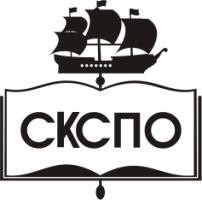 государственное автономное профессиональное образовательное учреждение Самарской области«Самарский колледж сервиса производственного оборудования имени Героя Российской ФедерацииЕ.В. Золотухина»Вид учебной работыОбъем часовМаксимальная учебная нагрузка (всего)94Обязательная аудиторная учебная нагрузка (всего)94в том числе:практические занятия20Самостоятельная работа обучающегося (всего)4Итоговая аттестация в форме зачетаИтоговая аттестация в форме зачетаНаименование разделов и темСодержание учебного материала, лабораторные работы и практические занятия, самостоятельная работа обучающихся, курсовая работа (проект) (если предусмотрены)Содержание учебного материала, лабораторные работы и практические занятия, самостоятельная работа обучающихся, курсовая работа (проект) (если предусмотрены)Содержание учебного материала, лабораторные работы и практические занятия, самостоятельная работа обучающихся, курсовая работа (проект) (если предусмотрены)Содержание учебного материала, лабораторные работы и практические занятия, самостоятельная работа обучающихся, курсовая работа (проект) (если предусмотрены)Содержание учебного материала, лабораторные работы и практические занятия, самостоятельная работа обучающихся, курсовая работа (проект) (если предусмотрены)Объем часовУровеньосвоения12222234ВведениеСодержание учебного материалаСодержание учебного материалаСодержание учебного материалаСодержание учебного материалаСодержание учебного материала          2Введение1212Понятие об экономике и экономической деятельности людей.Основные положения экономической теории.Методы и функции экономической теории. Составная часть экономики: микро- и макроэкономика.Понятие об экономике и экономической деятельности людей.Основные положения экономической теории.Методы и функции экономической теории. Составная часть экономики: микро- и макроэкономика.Понятие об экономике и экономической деятельности людей.Основные положения экономической теории.Методы и функции экономической теории. Составная часть экономики: микро- и макроэкономика.          21Раздел 1.Сущность и назначение экономики.Тема 1.Натуральное и товарное производство.Содержание учебного материалаСодержание учебного материалаСодержание учебного материалаСодержание учебного материалаСодержание учебного материала2Тема 1.Натуральное и товарное производство.11Сущность натурального хозяйства. Сущность и черты товарного производства.Сущность натурального хозяйства. Сущность и черты товарного производства.Сущность натурального хозяйства. Сущность и черты товарного производства.22Тема 2.Собственность.Содержание учебного материалаСодержание учебного материалаСодержание учебного материалаСодержание учебного материалаСодержание учебного материала2Тема 2.Собственность.11Понятие собственности и ее составляющие.Субъекты собственности. Виды и формы собственности.Понятие собственности и ее составляющие.Субъекты собственности. Виды и формы собственности.Понятие собственности и ее составляющие.Субъекты собственности. Виды и формы собственности.2 2Тема 3.Производство и экономика:значение процесса производства и его место в экономике страны.Содержание учебного материалаСодержание учебного материалаСодержание учебного материалаСодержание учебного материалаСодержание учебного материала4Тема 3.Производство и экономика:значение процесса производства и его место в экономике страны.1212Факторы производства. Издержки производства. Ограниченность ресурсов. Виды ресурсов.Стадии развития производства.Факторы производства. Издержки производства. Ограниченность ресурсов. Виды ресурсов.Стадии развития производства.Факторы производства. Издержки производства. Ограниченность ресурсов. Виды ресурсов.Стадии развития производства.42Тема 3.Производство и экономика:значение процесса производства и его место в экономике страны.Практические занятияИздержки производства.Практические занятияИздержки производства.Практические занятияИздержки производства.Практические занятияИздержки производства.Практические занятияИздержки производства.2Тема 4.Сущность рынка.Содержание учебного материалаСодержание учебного материалаСодержание учебного материалаСодержание учебного материалаСодержание учебного материала4Тема 4.Сущность рынка.12Понятие рынка, условия его возникновения.Виды рынков. Основные функции рынка.Рыночная цена. Сущность рыночного ценообразования.Законы спроса и предложения. Кривая спроса и предложения. Кривая спроса и предложения.Понятие рынка, условия его возникновения.Виды рынков. Основные функции рынка.Рыночная цена. Сущность рыночного ценообразования.Законы спроса и предложения. Кривая спроса и предложения. Кривая спроса и предложения.Понятие рынка, условия его возникновения.Виды рынков. Основные функции рынка.Рыночная цена. Сущность рыночного ценообразования.Законы спроса и предложения. Кривая спроса и предложения. Кривая спроса и предложения.Понятие рынка, условия его возникновения.Виды рынков. Основные функции рынка.Рыночная цена. Сущность рыночного ценообразования.Законы спроса и предложения. Кривая спроса и предложения. Кривая спроса и предложения.43Тема 4.Сущность рынка.Практические занятияСущность рыночного ценообразования.Законы спроса и предложения.Практические занятияСущность рыночного ценообразования.Законы спроса и предложения.Практические занятияСущность рыночного ценообразования.Законы спроса и предложения.Практические занятияСущность рыночного ценообразования.Законы спроса и предложения.Практические занятияСущность рыночного ценообразования.Законы спроса и предложения.2Тема 5.Деньги и денежное обращение.Содержание учебного материалаСодержание учебного материалаСодержание учебного материалаСодержание учебного материалаСодержание учебного материала4Тема 5.Деньги и денежное обращение.121212Сущность денег. Основные функции денег. Виды денег.Денежное обращение.Сущность денег. Основные функции денег. Виды денег.Денежное обращение.43Тема 5.Деньги и денежное обращение.Практические занятияЗаконы денежного обращенияПрактические занятияЗаконы денежного обращенияПрактические занятияЗаконы денежного обращенияПрактические занятияЗаконы денежного обращенияПрактические занятияЗаконы денежного обращения2Тема 6.Инфляция и безработица.Содержание учебного материалаСодержание учебного материалаСодержание учебного материалаСодержание учебного материалаСодержание учебного материала4Тема 6.Инфляция и безработица.123412341234Сущность инфляции. Причины инфляции. Виды инфляции.Последствия инфляции.Безработица, ее виды и причины.Сущность инфляции. Причины инфляции. Виды инфляции.Последствия инфляции.Безработица, ее виды и причины.42Тема 7.Сущность оплаты труда.Содержание учебного материалаСодержание учебного материалаСодержание учебного материалаСодержание учебного материалаСодержание учебного материала2Тема 7.Сущность оплаты труда.111Сущность заработной платы: виды и формы оплаты труда.Сущность заработной платы: виды и формы оплаты труда.23Тема 7.Сущность оплаты труда.Практические занятияРасчет заработной платыПрактические занятияРасчет заработной платыПрактические занятияРасчет заработной платыПрактические занятияРасчет заработной платыПрактические занятияРасчет заработной платы2Тема 8.Имущество и капитал.Содержание учебного материалаСодержание учебного материалаСодержание учебного материалаСодержание учебного материалаСодержание учебного материала2Тема 8.Имущество и капитал.121212Имущество и капитал: понятие и виды.Капитал, Источники формирования капитала.Имущество и капитал: понятие и виды.Капитал, Источники формирования капитала.23Тема 9.Сущность макроэкономики.Содержание учебного материалаСодержание учебного материалаСодержание учебного материалаСодержание учебного материалаСодержание учебного материала4Тема 9.Сущность макроэкономики.121212Основные черты макроэкономики. Система показателей макроэкономики.Номинальный и реальный ВНП. Экономический рост в обществе. Пути и факторы экономического роста.Основные черты макроэкономики. Система показателей макроэкономики.Номинальный и реальный ВНП. Экономический рост в обществе. Пути и факторы экономического роста.42Тема 9.Сущность макроэкономики.Практические занятияСистема показателей макроэкономики.Номинальный и реальный ВНП.Практические занятияСистема показателей макроэкономики.Номинальный и реальный ВНП.Практические занятияСистема показателей макроэкономики.Номинальный и реальный ВНП.Практические занятияСистема показателей макроэкономики.Номинальный и реальный ВНП.Практические занятияСистема показателей макроэкономики.Номинальный и реальный ВНП.2Тема 10. Предприятие в условиях рыночной экономики.Содержание учебного материалаСодержание учебного материалаСодержание учебного материалаСодержание учебного материалаСодержание учебного материала6Тема 10. Предприятие в условиях рыночной экономики.123123123Общая характеристика отрасли и предприятия, управление и структура, внешняя среда предприятия. Понятие предприятия, цели и направления деятельности. Понятие, принципы, методы и функции управления. Производственная и общая структура. Организационная структура управления. Менеджмент. Принципы делового общения. Внешняя среда предприятия. Микро- и макросреда хозяйствования, определяющие факторы. Рынок и положение на нём субъектов хозяйствования. Правовое регулирование экономических отношений. Понятие предпринимательской деятельности, ее признаки. Отрасли права, регулирующие хозяйственные отношения в РФ, их источники. Правовое положение субъектов предпринимательской деятельности. Право собственности. Правомочия собственника. Право хозяйственного ведения и право оперативного управления. Формы собственности по российскому законодательству. Понятие юридического лица, его признаки, формы. Создание, реорганизация, ликвидация юридических лиц. Индивидуальные предприниматели (граждане), их права и обязанности. Несостоятельность (банкротство) субъектов предпринимательской деятельности: понятие, признаки, порядок. Правовое регулирование договорных хозяйственных отношений. Экономические споры. Понятие экономических споров. Досудебный (претензионный порядок) рассмотрения споров, его значение. Подведомственность и подсудность экономических споров. Сроки исковой давности. Общая характеристика отрасли и предприятия, управление и структура, внешняя среда предприятия. Понятие предприятия, цели и направления деятельности. Понятие, принципы, методы и функции управления. Производственная и общая структура. Организационная структура управления. Менеджмент. Принципы делового общения. Внешняя среда предприятия. Микро- и макросреда хозяйствования, определяющие факторы. Рынок и положение на нём субъектов хозяйствования. Правовое регулирование экономических отношений. Понятие предпринимательской деятельности, ее признаки. Отрасли права, регулирующие хозяйственные отношения в РФ, их источники. Правовое положение субъектов предпринимательской деятельности. Право собственности. Правомочия собственника. Право хозяйственного ведения и право оперативного управления. Формы собственности по российскому законодательству. Понятие юридического лица, его признаки, формы. Создание, реорганизация, ликвидация юридических лиц. Индивидуальные предприниматели (граждане), их права и обязанности. Несостоятельность (банкротство) субъектов предпринимательской деятельности: понятие, признаки, порядок. Правовое регулирование договорных хозяйственных отношений. Экономические споры. Понятие экономических споров. Досудебный (претензионный порядок) рассмотрения споров, его значение. Подведомственность и подсудность экономических споров. Сроки исковой давности. 62Тема 10. Предприятие в условиях рыночной экономики.Практические занятияПредприятие в условиях рыночной экономики.Право собственностиПрактические занятияПредприятие в условиях рыночной экономики.Право собственностиПрактические занятияПредприятие в условиях рыночной экономики.Право собственностиПрактические занятияПредприятие в условиях рыночной экономики.Право собственностиПрактические занятияПредприятие в условиях рыночной экономики.Право собственности2Тема 11. Ресурсы предприятия.Содержание учебного материалаСодержание учебного материалаСодержание учебного материалаСодержание учебного материалаСодержание учебного материала4Тема 11. Ресурсы предприятия.12312312342Тема 11. Ресурсы предприятия.Практические занятияПрактические занятияПрактические занятияПрактические занятияПрактические занятия2Тема 11. Ресурсы предприятия.Контрольные работыКонтрольные работыКонтрольные работыКонтрольные работыКонтрольные работы-Тема 12.Организация и планирование деятельности предприятия.Содержание учебного материалаСодержание учебного материалаСодержание учебного материалаСодержание учебного материалаСодержание учебного материала4Тема 12.Организация и планирование деятельности предприятия.12345123451234512345Производственный процесс и его организация. Инфраструктура предприятия. Инфраструктура предприятия. Её виды, значение. Система технического обслуживания (вспомогательное производство). Капитальное строительство. Общая характеристика инновационных процессов. Техническое развитие предприятия. Организационный процесс на предприятии. Оценка эффективности инноваций. Коммерческая деятельность предприятия. Материально-техническое обеспечение предприятия. Организация маркетинга на предприятии. Общая характеристика планирования деятельности предприятия. Стратегия развития предприятия. Содержание средне и краткосрочных планов. Оперативное планирование. Бизнес-план предприятия.42Раздел 2.Труд и социальная защита.Тема 2.1. Трудовое право.Содержание учебного материалаСодержание учебного материалаСодержание учебного материалаСодержание учебного материалаСодержание учебного материала8Тема 2.1. Трудовое право.1234567812345678123456781234567882Тема 2.1. Трудовое право.Лабораторные работыЛабораторные работыЛабораторные работыЛабораторные работыЛабораторные работы-Тема 2.1. Трудовое право.Практические занятияТрудовой договор.Затраты рабочего времениПрактические занятияТрудовой договор.Затраты рабочего времениПрактические занятияТрудовой договор.Затраты рабочего времениПрактические занятияТрудовой договор.Затраты рабочего времениПрактические занятияТрудовой договор.Затраты рабочего времени2Тема 2.2.Административное право.Содержание учебного материалаСодержание учебного материалаСодержание учебного материалаСодержание учебного материалаСодержание учебного материала6Тема 2.2.Административное право.123456123456123456123456Административные правонарушения.Административная ответственность.Понятие административного права.Субъекты административного права.  Понятие административной ответственности. Виды административных взысканий. Порядок наложения административных взысканий.62Тема 2.2.Административное право.Практические занятияАдминистративное правоПрактические занятияАдминистративное правоПрактические занятияАдминистративное правоПрактические занятияАдминистративное правоПрактические занятияАдминистративное право2Тема 2.2.Административное право.Итоговое занятиеИтоговое занятиеИтоговое занятиеИтоговое занятиеИтоговое занятие1Итого:Итого:Итого:Итого:Итого:94Результаты обучения(освоенные умения, усвоенные знания)Формы и методы контроля и оценки результатов обученияУмение:- оформлять первичные документы по учету рабочего времени, выработки, заработной платы, простоев; -	рассчитывать основные технико-экономические показатели деятельности подразделения (организации); -	разрабатывать бизнес-план; -	защищать свои права в соответствии с гражданским, гражданскопроцессуальным и трудовым законодательством; -	анализировать и оценивать результаты и последствия деятельности (бездействия) с правовой точки зрения. знания: -	действующие законодательные и нормативные акты, регулирующие производственно-хозяйственную деятельность; -	материально-технические, трудовые и финансовые ресурсы отрасли и организации, показатели эффективного их использования; -	методики 	расчета 	основных 	технико-экономических 	показателей деятельности  организации; - методику разработки бизнес-плана; -	механизмы ценообразования на продукцию (услуги), формы оплаты труда в современных условиях; -	основы маркетинговой деятельности, менеджмента и принципы делового общения; -	основы организации работы коллектива исполнителей; -	основы планирования, финансирования и кредитования организации; -	особенности менеджмента в области профессиональной деятельности; -	производственную и организационную структуру организации; -	основные положения Конституции Российской Федерации, действующие законодательные и иные нормативно-правовые акты, регулирующие правоотношения в процессе профессиональной (трудовой) деятельности; -	классификацию, основные виды и правила составления нормативных документов; -	права и обязанности работников в профессиональной деятельности.     Практические занятияОпросТестированиезачет